Безопасность детей веснойВесна – долгожданное время года. Солнышко, которое зимой светило, но совсем не грело, начинает постепенно растапливать снег и лед.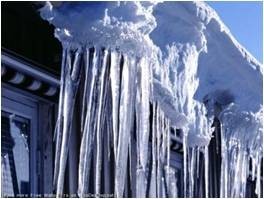 Теплая погода, как ни печально, приносит не только весеннее настроение. Во время оттепели вероятность стать жертвой ледяной глыбы или гигантской сосульки очень высока.Как только температура поднимется выше нуля, ледяная красота превратится в ледяную опасность. Берегите свою жизнь и не станьте жертвой«сосулькопада»: 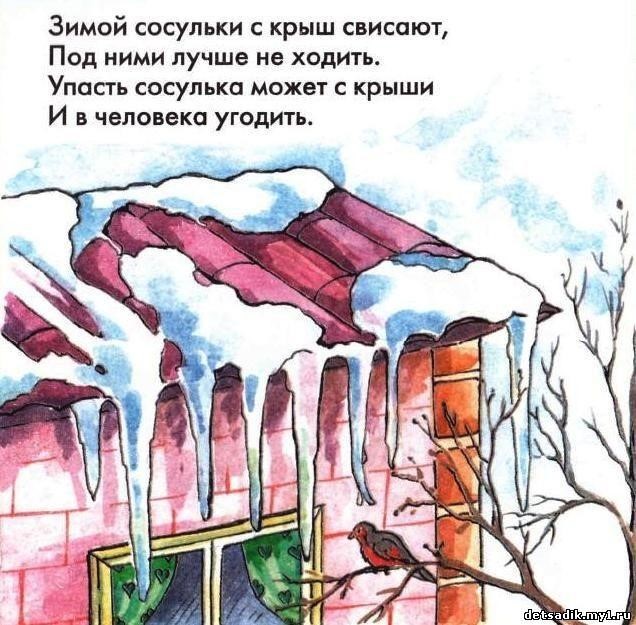 Рекомендации	безопасного поведения:	соблюдайте осторожность, когда проходите рядом с домами, особенно если на крышах есть снежные карнизы;	помните, что чаще всего сосульки образуются над водостоками, поэтому эти фасады домов бывают особенно опасны;	если во время движения по тротуару вы услышали наверху подозрительный шум, нельзя останавливаться, поднимать голову и рассматривать, что происходит. Возможно, это сход снега или ледяной глыбы. Необходимо как можно быстрее прижаться к стене, козырек крыши послужит укрытием.	 Вы  увидели   огороженный участок      тротуара       или лежащий горкой на асфальте свежий лед, снег– обойдите это  место,  не пытайтесь сократить   путь, подлезая под ограждение;	во всех случаях надо следить, чтобы вблизи  стен  домов  не играли дети.Выше голову и будьте осторожны!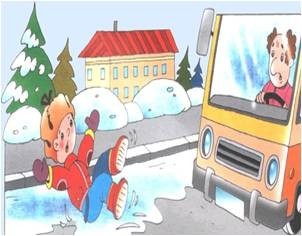 Кроме того, весна  таит  в  себе  и другие опасности. Несмотря на то, что за окном температура днем уже плюсовая, но в вечернее и ночное время суток она опускается до минусовых отметок. Тот снег, который не успел растаять за день, превращается  в  «каток». Передвижение по таким дорогам очень опасно как для пешеходов, так и для автолюбителей.ДЕЙСТВИЯ ВО ВРЕМЯ ГОЛОЛЕДАПередвигаться     нужно      осторожно, не торопясь, наступать следует на всю подошву, учитывая неровности поверхности.При   гололеде    подберите нескользящую   обувь,       чтобы чувствовать себя более уверенно на обледенелой дороге.Пожилым              людям рекомендуется     использовать           трость с резиновымнаконечником или лыжную палку с заостренным шипом.Будьте предельно внимательными на проезжей части дороге, старайтесь обходить все места с наклонной поверхностью.Передвигаться нужно по тротуару и не пересекать проезжую часть без крайней необходимости. Если тротуар отсутствует, то двигаться нужно по краю проезжей части навстречу движущемуся транспорту, таким образом, вы заранее заметите приближающееся авто.Не следует перебегать проезжую часть вблизи движущихся машин, вы можете поскользнуться и попасть под колеса автомобиля. Помните, что тормозной путь автомобиля значительно увеличивается в условиях гололедицы.Если Вы поскользнулись, присядьте, чтобы снизить высоту падения.ЛЕДОХОД - это	очень	увлекательное зрелище, привлекающее многих детей. Однако	нельзя		забывать,	что		этот период очень опасен, особенно те места где выходят на поверхность водоема подземные ключи, стоки теплой воды от промышленных		предприятий,	возле выступающих изо льда кустов, камыша, коряг и пр. Период половодья требует от нас осторожности и соблюдения правил безопасности поведения на льду и воде.Убедительная	просьба	к родителям: расскажите своим детям о том, как опасен весенний лед и к каким последствиям может привести катание на льдинах.ОСТОРОЖНО, ТОНКИЙ ЛЕД!Один из опознавательных признаков прочности льда – его цвет. Во время оттепели или дождей лед становится белым (матовым, а иногда и желтоватым (значит он не прочен). Надежный ледяной покров имеет синеватый или зеленоватый оттенок.Помните: на весеннем льду легко провалиться; быстрее всего процесс распада льда происходит у берегов; весенний лед, покрытый снегом, быстро превращается в рыхлую массу.Взрослые! Не оставляйте детей без присмотра!Весной нужно усилить контроль за местами игр детей.Родители и педагоги! Не допускайте детей к реке без надзора взрослых, особенно во время ледохода; предупредите их об опасности нахождения на льду при вскрытии реки или озера. Расскажите детям о правилах поведения в период паводка, запрещайте им играть у воды, пресекайте лихачество.Оторванная льдина, холодная вода, быстрое течение грозят гибелью.ЛЁД ВЕСНОЙ ОПАСЕН!БУДЬТЕ ВНИМАТЕЛЬНЫ И ОСТОРОЖНЫ!МАДОУ «ЦРР – детский сад «Солнышко» Ярковского муниципального района»ПАМЯТКАБезопасность детей весной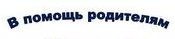 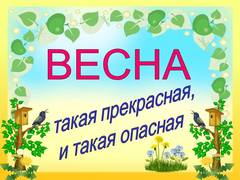 